CATANDUVAS, 26 A 30 DE OUTUBRO DE 2020.PROFESSORA:ALUNO(A):SEGUNDA A SEXTA-FEIRA.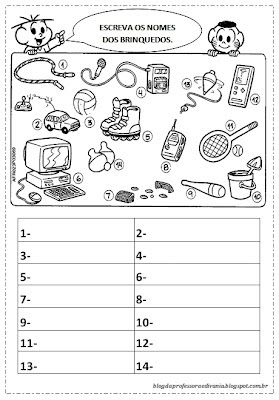 CONTE QUANTOS BRINQUEDOS TEM?R ________________________________________PESQUISE EM UM FOLDER DE UMA CASA COMERCIAL DO NOSSO MUNICÍPIO O VALOR DE CADA BRINQUEDO:NO LIVRO O POSITIVO (LÍNGUA PORTUGUESA), FAÇA AS ATIVIDADES DAS PÁGINAS 52, 53, 54 E 55.VOCÊ DEVERÁ FAZER UM CARTAZ DESCREVENDO A IMPORTÂNCIA DA ESCOVAÇÃO E O CUIDADO QUE DEVEMOS TER COM OS DENTES.OBSERVE: ESSE CARTAZ PODERÁ SER FEITO EM UMA CARTOLINA, PORÉM DEVERÁ TER O FORMATO DE UM DENTE.VOCÊ DESENHA UM DENTE NA CARTOLINA, RECORTA E ESCREVE A FRASE DENTRO.ESSA ATIVIDADE SERÁ AVALIATIVA.OBSERVE OS DESENHOS DOS DENTINHOS PARA AMPLIAR NA CARTOLINA E FAZER O CARTAZ.                                 BOM TRABALHO!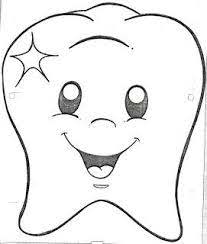 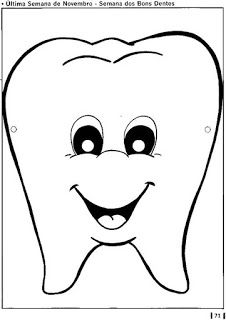 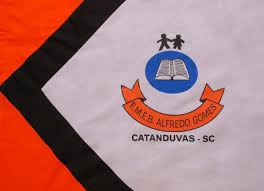 ESCOLA MUNICIPAL DE EDUCAÇÃO BÁSICA ALFREDO GOMES.DIRETORA: IVÂNIA NORA.ASSESSORA PEDAGÓGICA: SIMONE ANDRÉA CARL.ASSESSORA TÉCNICA ADM.: TANIA N. DE ÁVILA.PROFESSORA: ELIANE E SOILIDISCIPLINA: TODASCATANDUVAS – SCANO 2020 - TURMA CARRINHOBONECABOLAPATINSCELULAR DE BRINQUEDOCASINHA DE BONECA